EBD Ciência e FéAula 1Apresentação e Fundamentos do nosso estudoApresentação Pessoal e IntroduçãoPr. Matheus Esteves disse: “O crente não pode ser ignorante na Palavra. O crente pode dizer que ‘é novo na Palavra’, mas não que é ignorante”[Papel profissional]E você?Qual a sua motivação?Tenho dúvidas, e quero entender.Não tenho dúvidas, e quero convencer os outros da minha posição.Não acredito em Deus, mas quero ver o que esses malucos vão falar.ContextoRevista Época, 2005 – sobre o Criacionismo: “É fácil cair na tentação do deboche. Afinal, no terceiro milênio, sustentar que tudo à nossa volta foi feito - literalmente - em seis dias, inclusive o homem criado do barro e a mulher de uma costela, poderia soar como piada na era da internet e da clonagem. ”Revista Wired, 2007 - “O Novo Ateísmo. Sem céu, sem inferno. Só Ciência”. O título do artigo é “A igreja dos não-crentes”. Um trecho diz: “Os novos ateus condenam não apenas a crença em Deus, mas também o respeito pela crença em Deus. Segundo eles, a religião não está apenas errada. Ela é perversa. ”Revista Época, 2007 - “A ciência vai matar Deus? ”  Um trecho do artigo cita Carl Sagan, famoso astrônomo ateu, que dizia: “Não dá para convencer um crente de coisa alguma. Suas crenças não se baseiam em evidências, mas na profunda necessidade de acreditar. É melhor compreender o Universo como ele é que persistir no engano, por mais satisfatório e tranquilizador que pareça”.[COVID x igrejas e negacionismo]É possível que você já tenha ouvido a seguinte pergunta: “Você não é daqueles que acreditam que Deus criou o mundo em seis dias, é? ”. O que você respondeu?“Porque a palavra da cruz é deveras loucura para os que perecem; mas para nós, que somos salvos, é o poder de Deus. ”, I Coríntios 1:18“Vocês vão todos arder no fogo do inferno. ”“Não, nessa parte da Bíblia eu realmente não acredito”Você é um crente em Jesus, tem Jesus como Salvador e Senhor da sua vida, tem certeza da Salvação. Mas, sinceramente, você nunca teve pensamentos do tipo:Puxa, será que Deus realmente existe? Será que não é tudo coisa da minha cabeça?Será que eles estão certos e eu errado? As evidências científicas são muito fortes!Se Deus é o autor da Bíblia e o criador do Universo, porque apontam em direções diferentes?O objetivo da classe Ciência e Fé é:Avaliar o conflito entre Ciência e Fé. Existe conflito? Como conciliar Ciência e Fé, se cada uma nos leva para um lado diferente?Conhecer os argumentos científicos que sustentam o que está na Bíblia. O Criacionismo é uma ciência, e está pronto para sustentar cientificamente o que prega.Fundamentar a nossa fé com ciência.Relevância e propostaPorque esse tema é relevante?Para sustentar a nossa própria féTodos temos dúvidas. Precisamos saber que o que cremos é cientifico, e não loucura.Para ajudar os nossos irmãosQue têm dúvidas, e podem cair por causa disso.Defender a nossa fé perante os outrosNão somos loucos, o que cremos faz sentido.O nosso objetivo não é descobrir "qual é a resposta certa para as perguntas", mas sim ver que há várias respostas que podem estar certas, com grau de certeza diferentes, que podem variar de pessoa para pessoa[Experiência com Pr. Silvado e livro sobre Apocalipse, “Digno é o Cordeiro”]Não aqui vamos chegar a "novas conclusões mirabolantes”, mas sim avaliar o que outros grandes cientistas, acadêmicos e estudiosos já pesquisaram sobre vários temas, e tomar a nossa posição, ou não. Veremos as várias posições e argumentos, chegando, provavelmente, à conclusão de que várias delas são bastante bíblicas e factíveis. A Fé sempre será necessária. Só que será uma fé racionalBibliografiaEm constante atualizaçãoCriação e Evolução – 3 Pontos de vista – J. P. Moreland e John Mark Reynolds (organizadores)A Origem – J. B. Stump (organizador)Scaling the Secular City – A Defense of Christianity – J. P. MorelandCiência, Intolerância e Fé – Phillip E. JohnsonRedimindo a Ciência – Vern S. PoythressHá outros que defendem posições bastante específicas, e que serão citadas ao longo das próximas aulasQuestões sobre o conflito Ciência e FéAbsolutosDeus é o CriadorDeus é intencionalDeus é pessoalDeus é o autor da BíbliaSeparar Ciência e Bíbliaparte seguir retirada Evolução, pg133, Robert NewmanA Biblia nos "Quem, Porque", e Ciência diz "Como Quando. Errado. A Bíblia não se limita a estas questões, também fala sobre o “como e quando”. Da mesma forma, a Ciência também tenta abordar o “Quem e o Porquê”“Deus das lacunas” onde Deus entre Ciência não encontra explicação.Erro clássico, que faz com que o "espaço" de Deus diminua com a evolução da Ciência.A Ciência nos ensina sobre coisas materiais (matéria, energia), e a Bíblia nos ensina sobre coisas espirituais.A Ciência nos ensina sobre coisas materiais, e Biblia sobre coisas sobrenaturais	.Errado - Bíblia também fala sobre coisas “naturais” e “científicas”, ainda que o faça com uma linguagem simplificada ou poética.Convergència entre Biblia e Ciência O Universo teve uma origemGn 1: x BIG BANGNo princípio Deus criou os céus e a terra, Gênesis 1:1Não há nova matéria sendo criadaGn 2:2, Hb 4:4, 1ª lei da TermodinâmicaNo sétimo dia Deus já havia concluído a obra que realizara, e nesse dia descansou, Gênesis 2:2Pois em certo lugar ele falou sobre o sétimo dia, nestas palavras: "No sétimo dia Deus descansou de toda obra que realizara", Hebreus 4:4A primeira lei da Termodinâmica Lei é a Lei da Conservação da Energia. Em um sistema fechado a energia pode mudar de forma, mas não pode ser criada.O Universo está envelhecendoSalmos 102, 25-27, 2ª Lei da TermodinâmicaNo princípio firmaste os fundamentos da terra, e os céus são obras das tuas mãos. Eles perecerão, mas tu permanecerás; envelhecerão como vestimentas. Como roupas tu os trocarás e serão jogados fora. Mas tu permaneces o mesmo, e os teus dias jamais terão fim, Salmos 102:25-27A segunda lei da termodinâmica é a Lei da Entropia. O calor não passa espontaneamente de um corpo mais frio para um corpo mais quente. A quantidade de energia útil decresce no Universo. Ou “a entropia de um sistema isolado nunca decresce”.Vida produzindo de acordo com a sua espécieGênesis 1:24 – genéticaE disse Deus: "Produza a terra seres vivos de acordo com as suas espécies: rebanhos domésticos, animais selvagens e os demais seres vivos da terra, cada um de acordo com a sua espécie". E assim foi. Gênesis 1:24.O Homem veio da terraGênesis 3:19 Com o suor do seu rosto você comerá o seu pão, até que volte à terra, visto que dela foi tirado; porque você é pó e ao pó voltará". Gênesis 3:19.Ciclo da água na naturezaTodos os rios vão para o mar, contudo o mar nunca se enche; ainda que sempre corram para lá, para lá voltam a correr. Eclesiastes 1:7Terra redondaEle é o que está assentado sobre o círculo da terra, cujos moradores são para ele como gafanhotos; é ele o que estende os céus como cortina, e os desenrola como tenda, para neles habitar; Isaías 40:22 (ACF)Terra sobre o nadaO norte estende sobre o vazio; e suspende a terra sobre o nada. Jó 26:7Conclusão: A Bíblia não é um livro de ciências, mas não tem erros científicosConvergência entre Bíblia e CiênciaTemos que considerar essas duas fontes de informação que temos: A ciência, que através de experimentos e observação dos resultados nos indica um caminho sobre a compreensão do UniversoA Bíblia, que acreditamos ser inspirada por Deus para nós, aqueles que cremos nele como Criador intencional e pessoal do Universo[essa é uma das bases do nosso estudo]Criação e Evolução, pg 133Tenho alguns comentários a fazer sobre como me posiciono em relação à integração entre ciência e teologia. Inicialmente, eu gosto da frase "ciência e teologia". É comum nessas discussões falar em "a ciência e a Bíblia", e, embora a preocupação nesta obra seja a de obter uma teologia legítima em termos bíblicos, "ciência" e "Bíblia" não são termos paralelos. Pode-se conceber a ciência como um método, uma instituição que investiga a natureza e também o corpo de conhecimento que resulta dessa investigação. A teologia - pelo menos a teologia bíblica ou exegética - é um método, ou instituição, que investiga a Bíblia, além de ser o corpo de conhecimento que daí resulta. A teologia estuda a revelação especial de Deus nas Escrituras, enquanto a ciência estuda a revelação geral de Deus na natureza. Se, como creio, o cristianismo bíblico é verdadeiro, então o Deus que não pode mentir revelou-se na natureza e nas Escrituras. Assim, a ciência e a teologia deveriam prover dados para construir uma visão precisa a respeito da realidade. Podemos também ter a expectativa de encontrar várias sobreposições entre as áreas.Criação e Evolução, pg 140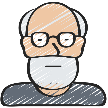 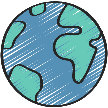 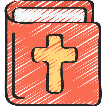 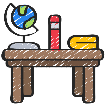 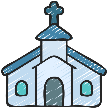 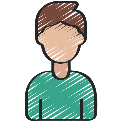 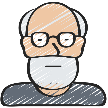 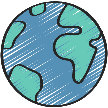 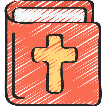 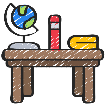 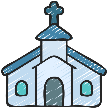 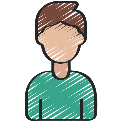 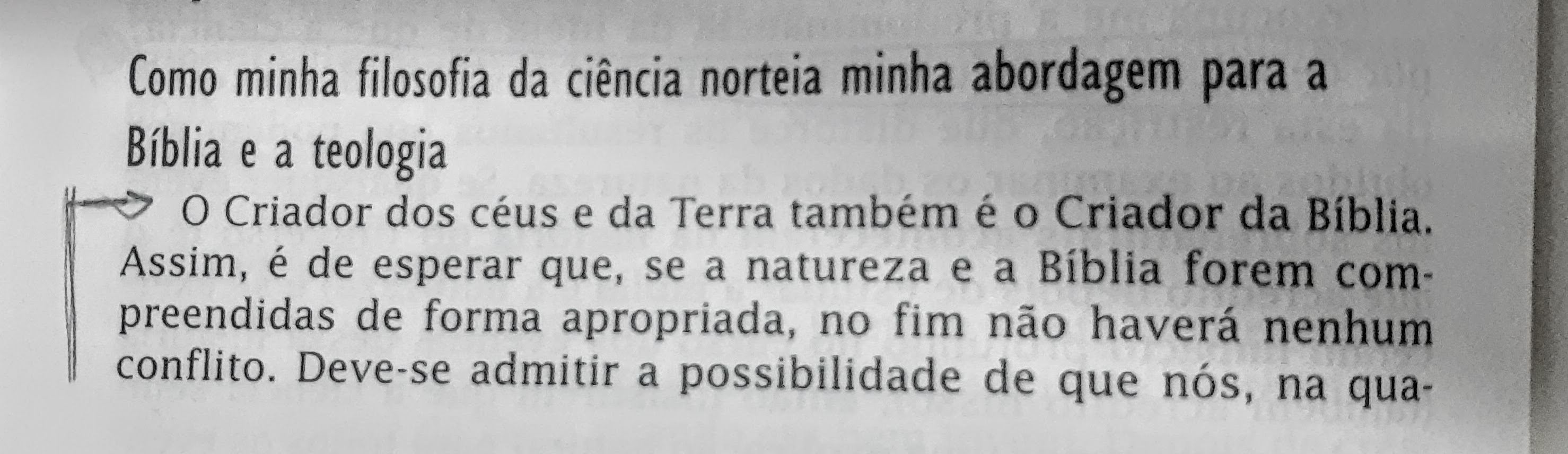 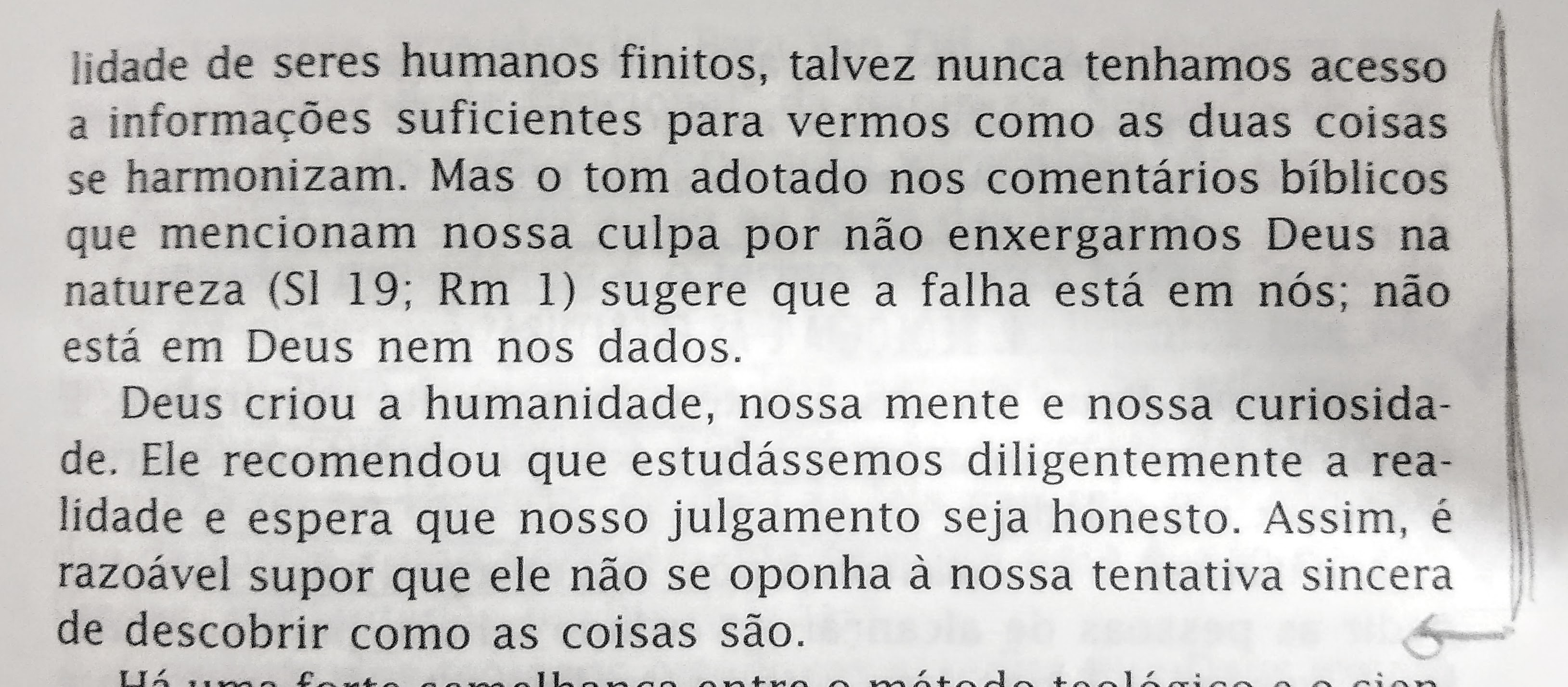 